The College, Career, and Civic Life (C3) Framework for Social Studies State StandardsLesson Plan ChecklistTitle of Lesson:									Grade Level:		Brief Description:											Does the lesson include the following characteristics of the C3 Framework?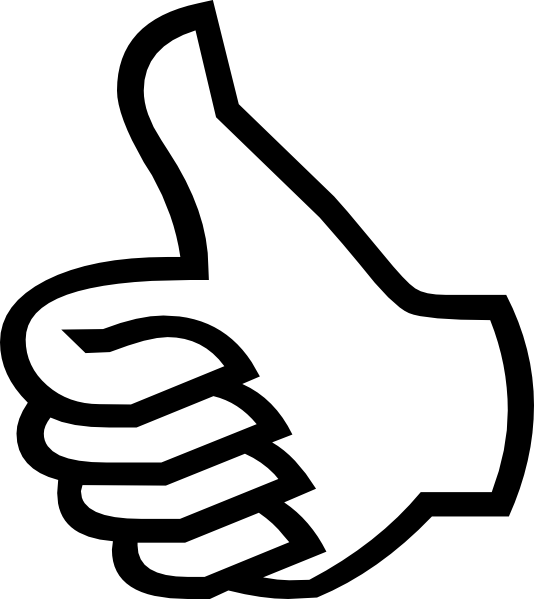 ?Dimension One: Developing Questions and Planning InquiriesCompelling questions that focus on real social problems, issues, and curiosities about how the world worksSupporting questions that scaffold students’ investigations into the ideas and issues behind a compelling question.Dimension 2: Applying Disciplinary Tools and Concepts Conceptual content that defines the disciplines and builds content knowledge of civics, economics, geography, history, psychology, sociology, and/or anthropology.  Dimension 3: Evaluating Sources and Using EvidenceOpportunities to analyze a variety of source materials to support claims and counter-claims in order to construct accounts, explanations, and arguments.Dimension 4: Communicating Conclusions and Taking Informed ActionPromotes deliberation with others to define and communicate conclusions using problem solving and collaboration skills.Applies knowledge to real world problems to prepare students for college, career, and civic life.Disciplinary LiteracyPromotes reading, writing, speaking and listening, and language skills derived from the Common Core State Standards for English Language Arts.Other benefits